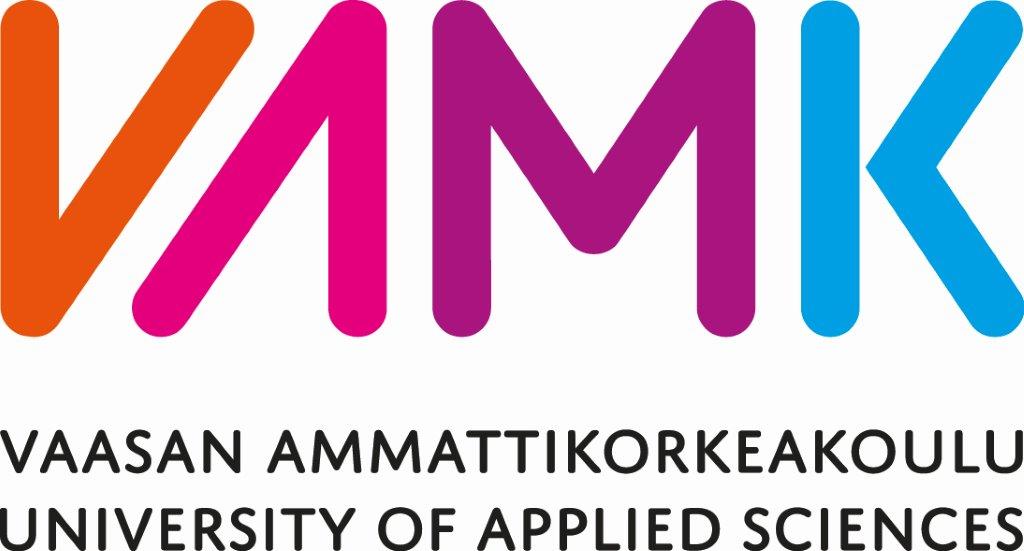 Opinnäytetyöohje VAASAN AMMATTIKORKEAKOULU (koko 12)Koulutuksen nimi (esim. Sähkötekniikka/ Liiketalous/ Hoitotyö, fontti koko 12). Huomaa, että koulutuksen nimi tulee aina koulutuksen kielellä myös englanninkielisessä abstraktissa.)TIIVISTELMÄ (koko 14)Tekijä			Etunimi SukunimiOpinnäytetyön nimi	Oppimisen tehostaminen ammattikorkeakoulussaVuosi			2022
Kieli			suomiSivumäärä		43 + 3 liitettä Ohjaaja		Etunimi Sukunimi Tiivistelmässä käytetään rivinväliä 1. Tiivistelmä kirjoitetaan täydellisinä lauseina. Sähketyyliä ei käytetä, ei liioin alleviivauksia, kursivointeja tai harvennuksia.  Tiivistelmän pituus on 75 - 200 sanaa. Teksti on hyvä jakaa kappaleisiin luettavuuden takia, esimerkiksi seuraavan kaavan mukaan:Ensimmäisessä kappaleessa kuvaillaan lyhyesti tutkimuksen taustaa ja tutkimusongelmaa sekä tutkimuksen tehtävää.Toisessa kappaleessa kuvaillaan lyhyesti tutkimuksen teoreettista viitekehystä, keskeisiä käsitteitä sekä tutkimuksessa käytettyjä menetelmiä ja tutkimusaineistoa.Kolmannessa kappaleessa esitetään lyhyesti tutkimuksen keskeisiä havaintoja ja tuloksia sekä keskeisiä johtopäätöksiä ja tulkintoja. Avainsanat		oppiminen, tehokkuus, opetusmenetelmät
			(4–5 avainsanaa)VAASAN AMMATTIKORKEAKOULUUNIVERSITY OF APPLIED SCIENCES (font size 12)Name of the Degree Programme (e.g. Sähkötekniikka/ Liiketalous/ Hoitotyö, font size 12)ABSTRACT (font size 14)Author			First name Last name Title			Stimulating Learning at the Applied Science University Year			2022Language		FinnishPages			43 + 3 AppendicesName of Supervisor	First name last nameThe abstract is written here using single spacing. The abstract should briefly state the background, aim, material and methods, as well as results and conclusions of the thesis. Always use the official name of your degree programme (virallinen koulutusohjelman nimi on suomenkielisissä ohjelmissa suomenkielinen).Keywords		learning, stimulation, teaching methodsSISÄLLYSTiivistelmäABSTRACT1	OPINNÄYTETYÖN TAVOITTEET JA VASTUUT	92	OPINNÄYTEYTYÖPROSESSI	132.1	Aloitusvaihe – Aiheen valinta	132.2	Päiväkirjamuotoinen opinnäytetyö	142.3	YAMK opinnäytetyö on kehittämistehtävä	152.4	Suunnitteluvaihe – Tutkimuksen tai hankkeen suunnittelu	162.5	Toteutusvaihe – Tutkimuksen/hankkeen teoria ja empiria	172.6	Raportointivaihe – Tulosten analysointi ja julkaiseminen	173	KIRJOITUSOHJEET	213.1	Tekstin kirjoitusasu	213.2	Tyylien käyttö ja sisällysluettelo	223.3	Lähdeviittaukset ja lähdeluettelon teko	223.3.1	Nimiviittaukset	233.3.2	Numeroviittaukset/alaviitteet	253.4	ESIMERKKEJÄ LÄHDELUETTELOMERKINNÖISTÄ	263.4.1	Kirjat	263.4.2	Artikkelit (esim. lehdissä ja kootuissa teoksissa)	263.4.3	Sähköiset lähteet (esim. e-kirjat, e-artikkelit, videot, sosiaalinen media ym.)	273.4.4	Haastattelut	283.4.5	Kokous- ja konferenssiesitelmät	283.4.6	Lähteet, joiden lähdemerkintä alkaa virallisella lyhenteellä (esim. lait)	283.4.7	Muut lähteet (esimerkiksi pöytäkirjat, käyttöohjeet ja tilastot)	283.4.8	Sähköposti	283.4.9	Standardit	293.4.10	Patentit	294	ULKOASU	305	PÄÄTÖSVAIHE – OPINNÄYTETYÖN ARVIOINTI JA KYPSYYSNÄYTE	325.1	Opinnäytetyön esitysajankohta	325.2	Kypsyysnäyte, alempi tutkinto	335.3	YAMK opinnäytetyön kypsyysnäyte on tiedote	355.4	Julkaisuohje	385.5	Opinnäytetyön arviointi, alempi tutkinto	405.6	Opinnäytetyön arviointi, ylempi tutkinto	41LÄHTEET	42LIITTEET	44KUVIO- JA TAULUKKOLUETTELOKuvio 1. Tyylin valintaikkuna. (MS Office ruutukaappaus)	19Taulukko 1. Opinnäytetyöhön liittyvä vastuunjako.	9Taulukko 2. Opinnäytetyön sisällysluetteloesimerkit.	15Taulukko 3. Opinnäytetyön arviointikriteerit ja arvosanat, alempi tutkinto.	42Taulukko 4 Opinnäytetyön arviointikriteerit ja arvosanat, ylempi tutkinto.	45LIITELUETTELOLIITE 1. OpinnäytetyöpassiLIITE 2. Liiteaineistot LIITE 3. Opinnäytetyön arviointikriteerit, alempi tutkinto LIITE 4. Opinnäytetyön arviointikriteerit, ylempi tutkinto	OPINNÄYTETYÖN TAVOITTEET JA VASTUUTTämä opinnäytetyöohje koskee Vaasan ammattikorkeakoulun kaikkien yksiköiden alemman ja ylemmän ammattikorkeakoulutukintojen opinnäytetöitä. Opinnäytetyö on opiskelijan itsenäinen tutkimus- tai muu kehityshanke, joka koostuu tutkimusongelman/tutkimuskysymyksen asettamisesta, aiheeseen perehtymisestä, varsinaisen työn suorittamisesta, tutkimuskysymykseen vastaamisesta ja kirjallisen raportin laatimisesta. Tämä ohje noudattelee tutkimusraportin rakennetta. Opinnäytetyöprosessi koostuu henkilökohtaisesta ohjauksesta ja ryhmäohjauksesta sekä seminaareista. Opinnäytetyö tehdään pääsääntöisesti yksin. Tehtävän kokonaisuuden ja laajuuden vaatiessa työ voidaan antaa useamman opiskelijan työryhmälle. Parityönä tehdyssä opinnäytetyössä tulee jokaisen opiskelijan osuus olla osoitettavissa ja erikseen arvioitavissa. Opiskelijan tulee osallistua opinnäytetyön esitysseminaareihin koulutusohjelman ja ohjaajan ohjeistuksen mukaisesti. Tutkimusraportti alkaa johdannolla. Johdanto sisältää taustatietoa ja perustelut sille miksi valittu aihe on tärkeä. Siinä esitellään lyhyesti mahdollinen toimeksiantajaorganisaatio. Lisäksi johdannossa kerrotaan yleisesti mm. työn sisältö, miten aihetta on aiemmin lähestytty ja tutkimuksen kulku.  Opinnäytetyön tavoitteena on kehittää opiskelijan valmiuksia kriittiseen ajatteluun, luovuuteen, itsenäiseen ongelmanratkaisuun sekä oman työn ja ammattialan kehittämiseen. Opinnäytetyöllään opiskelija osoittaa kykenevänsä toimimaan tulevan ammatillisen osaamisalueensa asiantuntijatehtävissä. Hän osoittaa kykenevänsä laatimaan itsenäisesti tutkimus- tai projektisuunnitelman, noudattamaan aikatauluja, pitämään yhteyksiä eri osapuoliin, raportoimaan, hankkimaan itsenäisesti tietoa, analysoimaan ja käsittelemään hankkimaansa tietoa ja aineistoa, dokumentoimaan työtään ja huolehtimaan dokumenttien ja työn kieli- ja ulkoasusta (Taulukko 1). Ammattikorkeakoulun opinnäytetyö sisältää työn kohteen/aiheen teoreettista tarkastelua ja sen empiiristä soveltamista joko tutkimuksellisin keinoin tai esimerkiksi projektituotoksena. Taulukko 1. Opinnäytetyöhön liittyvä vastuunjako.Vastaavasti Valtioneuvoston asetuksen ammattikorkeakoulusta (A 1129/2014) 5 §:n mukaan: ”Ylemmän ammattikorkeakoulututkintoon johtavien opintojen tavoitteena on, että tutkinnon suorittaneella on: laajat ja syvälliset tiedot sekä tarvittavat teoreettisesti tiedot toimia työelämän kehittäjänä vaativissa asiantuntija- ja johtamistehtävissä; syvällinen kuva omasta ammattialasta, sen asemasta työelämässä ja yhteiskunnallisesta merkityksestä sekä valmiudet seurata ja eritellä alan tutkimustiedon ja ammattikäytännön kehitystä;valmiudet elinikäiseen oppimiseen ja jatkuvaan oman ammattitaidon kehittämiseen;hyvä viestintä- ja kielitaito oman alansa tehtäviin sekä kansainväliseen toimintaan ja yhteistyöhön.Ylemmän ammattikorkeakoulun opinnäytetyössä on tavoitteena ohjata opiskelijaa kriittiseen ajatteluun, luovuuteen, ongelmanratkaisuun sekä oman työn ja ammattialan kehittämiseen. Opiskelija osoittaa kykenevänsä laatimaan tutkimus- tai projektisuunnitelman, noudattamaan aikatauluja, pitämään yhteyksiä eri osapuoliin, hankkimaan itsenäisesti tietoa teoreettisen viitekehykseen sekä empiiriseen aineistoon, analysoimaan ja käsittelemään hankkimaansa teoriatietoa ja empiiristä aineistoa, raportoimaan työnsä ja huolehtimaan dokumenttien ja työn kieli- ja ulkoasusta. Opinnäytetyössä noudatetaan kaikin osin tutkimuseettisiä periaatteita. Lisäksi opiskelija osoittaa opinnäytetyöllään kykenevänsä toimimaan tulevan ammatillisen osaamisalueensa asiantuntija- ja esimiestehtävissä.   OPINNÄYTEYTYÖPROSESSITässä luvussa esitetyt asiat ovat yleisiä opinnäytetyöprosessin vaiheisiin liittyviä periaatteita. Opinnäytetyöprosessi käsittää aloitus-, suunnittelu-, toteutus- ja raportointivaiheet. Prosessin etenemistä seurataan alemmassa tutkinnossa opinnäytetyöpassin (Liite 1) avulla. Vaihtoehtoisesti ohjaaja ja opiskelija voivat käyttää etenemisen seurannassa Wihi-järjestelmää soveltuvasti opinnäytetyöpassin sijasta.  YAMK opinnäytetyö on kehittämistehtävä, joka liittyy opiskelijan ammatilliseen tehtäväalueeseen ja opiskelija osoittaa ja syventää sillä asiantuntijaosaamistaan. Vaasan ammattikorkeakoulun kaikkia opinnäytetöitä ohjataan Wihi-järjestelmää käyttäen. Käyttöohje löytyy Vaasan ammattikorkeakoulun sivustolla olevasta opiskelijan oppaasta kohdasta Opinnäytetyö sekä itse järjestelmästä. Suora linkki Wihiin on vamk.wihi.fi Aloitusvaihe – Aiheen valinta Ennen opinnäytetyön aloittamista opiskelija suorittaa ne opintokokonaisuudet, jotka antavat opinnäytetyön edellyttämät sisällölliset ja menetelmälliset valmiudet. Tarkoituksena on, että jokaisella kurssilla opiskelija edistää omaa opinnäytetyötään. Tämä edellyttää aktiivista osallistumista opetukseen ja tehtävien suorittamista.Opinnäytetyöprosessi käynnistyy aiheen valinnalla, joka on usein vaikein vaihe tutkimuksessa (Metsämuuronen 2006, 29). Aiheesta neuvotellaan opinnäytetyön ohjaavan opettajan ja mahdollisen työelämän edustajan kanssa. Tavoitteena on, että ammattikorkeakoulussa tehtävät opinnäytetyöt ovat työelämälle hankkeistettuja ja näin työelämän todellisia tarpeita palvelevia. Erityisesti ylemmän ammattikorkeakoulututkinnon opinnäytetyössä on olennaista, että se perustuu työelämän (ensisijaisesti oman työpaikan) todellisen ongelman määrittelylle. Aiheesta neuvotellaan vastuuopettajan kanssa ja opiskelija laatii alustavan tutkimus- ja työsuunnitelman, jonka hän lähettää ohjaajaksi nimetylle opettajalle.Aihevalintaan vaikuttavat käytännön/työelämän hyödyn lisäksi aiheen mahdollinen uutuusarvo sekä tekijän oma mielenkiinto ja motivaatio aiheeseen. Kun koulutusohjelman edustaja on hyväksynyt aihevalinnan, laatii opinnäytetyön tekijä aiheesta opinnäytetyösuunnitelman. Ammattikorkeakoulun opinnäytetyö on luonteeltaan soveltavaa tutkimusta, selvitystä, kehittämistä ja projektityötä. Kaksoistutkintoa suorittavan opiskelijan opinnäytetyössä noudatetaan sen oppilaitoksen protokollaa, jonka ohjetta noudattaen opinnäytetyö on kirjoitettu. Hankkeistetulla työllä tarkoitetaan sitä, että vähintään yksi seuraavista ehdoista täyttyy: Toimeksiantajan kanssa tehdään sopimus. Toimeksiantajan nimi ja toimeksiantajataholta tuleva ohjaaja on kirjoitettu opinnäytetyöpassiin. Opinnäytetyöstä maksetaan palkkio. Päiväkirjamuotoinen opinnäytetyöOpinnäytetyö voidaan tehdä myös päiväkirjamuodossa. Tämä on mahdollista, jos opiskelija on työelämässä ja voi tehdä opinnäytetyön osana oman työnsä kehittämistä. Erityisen hyvin päiväkirjamuotoinen opinnäytetyö soveltuu sellaiselle opiskelijalle, joka työskentelee laaja-alaisissa asiantuntijatehtävissä tai vaativissa ja laaja-alaisissa perustason tehtävissä. Päiväkirjamuotoisen opinnäytetyön tavoitteena on, että opiskelija tarkastelee omaa työtään teorian kautta. Esimerkiksi jos opiskelija työskentelee asiakaspalvelussa, hän voi kuvata asiakaspalvelutilanteen ja tarkastella sitä sitten teoreettisen viitekehyksen avulla. Kysymykseen voivat tulla psykologia (asiakaskäyttäytyminen), lainsäädäntö (tietosuoja, palautusoikeus), tekninen neuvonta (laitteen käyttöohjeistus) jne.Ennen opinnäytetyön aloittamista sovitaan opinnäytetyön ajanjakso, teemat ja tavoitteet työnantajan ja työtä ohjaavan opettajan kanssa. Työssä käsiteltävät teemat voivat liittyä yrityksen eri toimintoihin. Opiskelija voi valita myös sellaisen aiheen, josta hän haluaisi oppia lisää tai joka on yrityksessä suunnitteluvaiheessa. Päiväkirjamuotoisessa opinnäytetyössä tulee olla selkeästi määritelty ajanjakso, jonka pituus on vähintään kymmenen viikkoa. Opinnäytetyöprosessi etenee oman työn analyysin ja päiväkirjaraportoinnin kautta. Opiskelija osoittaa tekemillään valinnoilla ja dokumentaatiolla, että hän osaa soveltaa ja tunnistaa käytännön ja teorian. Tästä johtuen tämä opinnäytetyötyyppi soveltuu parhaiten aktiiviselle ja kehittämisintensiiviselle opiskelijalle. Päiväkirjatyyppisessä opinnäytetyössä opiskelija kuvaa päiväkirjassaan päivittäiset työtehtävänsä, ja lisäksi hän tekee niistä viikoittain analyysin, jossa hän peilaa tekemisensä teoriaan. Näin hänelle jäsentyy työtehtävässä tarvittava osaamisperusta: työtehtävät sekä keskeiset sisällöt ja ammattikäsitteet, joiden tuntemusta työssä vaaditaan. Itse päiväkirja ei toimi erityisenä reflektiomuotona, vaan keskeistä on vallitsevan tilanteen, työn sisällön ja tietoperustan dokumentointi. Kokonaisanalyysi ajanjaksosta on erillisissä luvuissa.Käytännössä päiväkirjamuotoinen opinnäyte on työkalu, jonka avulla opiskelija analysoi työtehtäviään ja työssä hankkimaansa osaamista ja suorittaa sitä kautta opinnäyteraportoinnin. Opinnäytetyö osoittaa opiskelijan ammatillista kasvua, siksi työtä tehdessä pitää kiinnittää huomiota alan kirjallisuuden käyttöön ja oman työn arviointiin sen pohjalta.Esimerkkinä päiväkirjamuotoisesta opinnäytetyöstä on Haaga-Heliassa tehty Aleksi Monacon (2015) opinnäytetyö. Monacon opinnäytetyö on nimeltä Päiväkirjaopinnäytetyö mobiilisovelluksen testaajana ja laadunvarmistajana. Opinnäytetyö löytyy Theseuksesta.YAMK opinnäytetyö on kehittämistehtävä YAMK opinnäytetyö on kehittämistehtävä, joka liittyy kiinteästi opiskelijan ammatilliseen tehtäväalueeseen. Tarkoituksena on, että opiskelija sekä osoittaa että syventää ammatillista asiantuntijaosaamistaan.Opinnäytetyö voidaan tehdä yhtenä isona projektina tai se voi koostua erikokoisista ja erityyppisistä osaprojekteista tai tehtävistä, jotka liittyvät mielekkäällä tavalla toisiinsa. Esimerkiksi järjestelmien kehittäminen edellyttää usein tiedonkeruuta niin hankkeen alkaessa kuin päättyessä. Prosessiin kuuluu usein myös testauksia ja muutostöitä. Suunnitteluvaihe – Tutkimuksen tai hankkeen suunnittelu Opinnäytetyö käynnistyy aiheeseen perehtymisellä ja opinnäytetyösuunnitelman laadinnalla. Aiheeseen perehdyttäessä etsitään tietoa siitä, mitä on tutkittu aiemmin, jolloin saadaan käsitys työn merkittävyydestä, ajankohtaisuudesta ja uutuus- tai lisäarvosta. Tieteelliselle tutkimukselle on ominaista, että tieto on kumuloituvaa. Uusi tutkimus perustuu kiinteästi aiempaan tutkimukseen. On siksi ensisijaisen tärkeää, että tutkimuksen tekijä tutustuu siihen kirjallisuuteen, joka koskettaa valittua aihepiiriä. (Metsämuuronen 2006, 31.)Opinnäytetyösuunnitelmassa kuvataan työn tausta, tutkittava ongelma tai tehtävä, tarkoitus ja tavoitteet, keskeiset käsitteet ja/tai teoria(t), metodi (kuten kohderyhmä, tutkimusote, tiedonkeruumenetelmä, analyysimenetelmät) sekä alustava aikataulu prosessin etenemiselle. Kysymysmuotoon muotoiltu tutkimusongelma kertoo, mihin peruskysymykseen etsitään vastausta tai ratkaisua. Tutkimusongelmasta voidaan johtaa tarkempia kysymyksiä/tavoitteita, jotka tukevat ja auttavat sen ratkaisussa.Projektityyppisissä opinnäytetöissä tulee olla selkeä ja kiteytetty käytännön ongelma, johon työssä etsitään ratkaisua. Jo suunnitteluvaiheessa selvitetään kehitettävän asian nykytila ja etsitään suuntaa projektin etenemiselle suunnittelemalla projektin toteutustapa ja/tai kehittämishankkeen vaiheet sekä niiden aikataulut.Opiskelija esittää laatimansa opinnäytetyösuunnitelman aloitusseminaarissa tai toimittaa sen ohjaavalle opettajalle tarkistettavaksi ja hyväksyttäväksi. Ohjaava opettaja tutustuu suunnitelmaan ja antaa luvan siirtyä toteutusvaiheeseen tai pyytää opiskelijaa täydentämään tehtyä suunnitelmaa. Toteutusvaihe – Tutkimuksen/hankkeen teoria ja empiria Tutkimusprosessi jatkuu opinnäytetyösuunnitelman hyväksymisen jälkeen teoriaosion (teoreettisen viitekehyksen/tietoperustan/taustatiedon) kirjoittamisella. Jo edellä mainittu perehtyminen aiempiin tutkimuksiin, alan kirjallisuuteen ja teorioihin antaa perustan työn käytännön toteuttamiselle. Mikäli opinnäytetyö perustuu kyselyihin, haastatteluihin tai mittauksiin, empiirinen osio sisältää kohderyhmän, tutkimusmenetelmän, tiedonkeruun, aineiston ja analyysimenetelmät. Väliseminaarissa tai neuvottelussa ohjaajan kanssa opiskelija esittää tutkimuksen tai projektin teoriataustan sekä suunnitelman empirian toteuttamiseksi. Ohjaava opettaja voi myös ilman väliseminaariesitystä antaa opiskelijalle luvan ohjaustapaamisessa empirian suorittamiselle. Toteutusvaihe sisältää myös aineiston tiedonkeruun ja aineiston analysointivaiheen.Raportointivaihe – Tulosten analysointi ja julkaiseminen Opinnäytetyön raportointi koostuu sekä teoriasta että käytännön osan raportoinnista. Opinnäytetyö on projekti, tutkimus- tai kehittämishanke, joka sisältää esimerkiksi taulukon 2 vaiheet.Suositeltava raportin pituus alemman tutkinnon opinnäytetyössä on noin 30–60 sivua. Parityönä tehdyn raportin pituus on 50–80 sivua. Ylemmän ammattikorkeakoulun opinnäytetyö on pituudeltaan 60–85 sivua. Parityönä tehdyn opinnäytetyön pituus on 80–100 sivua. (Katso esimerkiksi Hirsjärvi, Remes & Sajavaara 2009, 226.) Pituuteen voi vaikuttaa käytännön työn laajuus. Esimerkiksi laitteen suunnittelu, ohjelmointi ja muut sellaiset työt vaativat huomattavan paljon taustatyötä, jolloin raportin pituus voi näiltä osin vaihdella.Taulukko 2. Opinnäytetyön sisällysluetteloesimerkit.Tutkimuksen tai hankkeen tulokset julkaistaan omana lukunaan. Muun tyyppisissä töissä esimerkiksi tuotekehityksessä teoria ja käytännön tulokset voivat olla myös lomittain. Tulosten julkaisemisessa tulee ottaa huomioon sekä toimeksiantajan että tutkimukseen osallistuneiden kannalta tutkimuseettiset ja luottamukselliset näkökohdat. Keskeistä julkaisemisessa on rehellinen ja objektiivinen tulosten analyysi ja kuvaus, jossa on syytä kiinnittää huomiota tekstin ja taulukoiden, kuvioiden ja kuvien selkeyteen. Opiskelijan on hyvä huomata myös se, kun hän suunnittelee opinnäytetyötään, että se on sekä Suomen perustuslaissa (731/1999 12.2 §) sekä julkisuuslaissa (621/1999 1 §) tarkoitettu julkinen asiakirja. Kaikissa yliopistoissa ja ammattikorkeakouluissa eli julkisissa oppilaitoksissa opiskelijoiden laatimat ja tutkintotodistuksen saamiseen johtaneet opinnäytetyöt ovat julkisuuslain nojalla viranomaisen asiakirjoja, jotka ovat julkisia, ellei muutoin ole erikseen säädetty.Tästä johtuen ammattikorkeakoulun opinnäytetyötä ei voida luokitella kokonaan salaiseksi, vaan kaikki opinnäytetyöt tulee opiskelijan tallettaa sähköisesti Theseus-järjestelmän avoimeen tai käyttörajattuun kokoelmaan (https://submissions.theseus.fi/ohje2.htm)   Opinnäytetyö päättyy lukuun johtopäätökset ja pohdinta, jossa arvioidaan tutkimuksen sisältöä sekä toteutuksen tutkimuksellista onnistumista. Johtopäätöksissä arvioidaan tärkeimpien tulosten tai tuotosten merkitystä ja tavoitteiden saavuttamista. Pohdinta painottuu lähestymistavan, menetelmien, tulosten ja niiden soveltuvuuden, luotettavuuden sekä eettisyyden arviointiin. Lopuksi esitetään mahdollisia jatkotutkimusehdotuksia. Opinnäytetyössä noudatetaan tutkimuseettisiä periaatteita (Tutkimuseettinen neuvottelukunta, TENK). Vaasan ammattikorkeakoulussa on käytössä Urkund-ohjelma (Ouriginal), jota käytetään sekä opinnäytetöiden että muiden kirjallisten töiden tarkastamisessa tekstin alkuperän varmistamiseksi ja plagioinnin estämiseksi.  Opiskelija lähettää työn Urkund -plagioinnin tarkistukseen Wihissä vaiheeseen ”Opinnäytetyö 3/3”ennen arviointia.   KIRJOITUSOHJEETOpinnäytetyössä on kysymys tieteellisen tekstin kirjoittamisesta ja siinä on omat sääntönsä. Tekstissä käytetään täsmällisiä ilmaisuja, esimerkiksi ”30 % projekteista ylittää tavoiteaikataulun” välttäen epämääräisiä ilmaisuja esimerkiksi ”merkittävä osa projekteista ylittää tavoiteaikataulun”. Opinnäytetyössä kirjallisuudesta tai muista lähteistä saatuja tietoja suoraan tai epäsuorasti lainattaessa on aina mainittava alkuperäinen lähde. Sanatarkassa lainauksessa käytetään ”lainausmerkkejä”. Periaatteena on, että jokaisen lainatun tekstin, kuvion ja taulukon tulee viedä ajattelua eteenpäin.Jokainen lainaus tulee merkitä lähdeviitteellä tai lähdeviitteillä, joiden pohjalta teksti on kirjoitettu, ellei kirjoitus ole kirjoittajan omaa ajattelua (Hirsjärvi ym. 2001, 319).Lähdeviitteet ovat lähdeluettelossa aina aakkosjärjestyksessä. Työtä arvioitaessa otetaan huomioon myös opiskelijan kyky arvioida käyttämiään lähteitä ja niiden sisältöä ja tasoa sekä kykyä esittää perusteluja ajatuksia tutkimastaan aiheesta tai ilmiöstä. Huomaa, että myös sivunumerointi jatkuu aivan normaalisti lähteisiin ja liitteisiin (Hirsjärvi ym. 2001, 361).Tekstin kirjoitusasuMarginaalit ovat kuten tässä mallissa: ylämarginaali 3 cm, alamarginaali 3 cm, vasen 4 cm ja oikea 3 cm. Kirjasintyypiksi suositellaan Calibri (Body) tai Arial. Kirjasinkoko normaalitekstissä ja luetteloissa on 12. Otsikoissa voidaan käyttää suurempaa kirjasinkokoa 14 ja esimerkiksi taulukoissa kokoa 10. Kuvioiden/kuvien, valokuvien ja taulukoiden kuvatekstit kirjoitetaan kirjasinkoolla 12. Rivinväli normaalissa tekstissä on 1,5. Tekstin tavutus laitetaan päälle ja oikea reuna tasataan. Riviä ei vaihdeta itse, vaan annetaan ohjelman tehdä se; vain kappaleen vaihdot suoritetaan itse (enter). Kappale aloitetaan uudelta riviltä ja väliksi on asetettu 12 pistettä (kappaleen välistys: ennen 0, jälkeen 12 pt). Uusi pääluku aloitetaan uudelta sivulta.Tyylien käyttö ja sisällysluetteloTässä ohjeessa on valmiiksi tehdyt tyylit:otsikko 1 (Heading 1) pääotsikkotasolle, koko 14 pistettä vahvennettuna isoilla kirjaimillaotsikko 2 (Heading 2) alaotsikkotasolle, 12 pistettä vahvennettunaotsikko 3 (Heading 3) alimmalle otsikkotasolle, 12 pistettä vahvennettunanormal, normaalille tekstille, 12 pistettä tiivistelmä, 12 pistettä.Tekstiin liitetty tyyli saadaan selville viemällä kursori halutun tekstikappaleen päälle ja klikkaamalla hiirtä ja katsomalla tyylivalikosta valittuna oleva tyyli (Kuvio 1). Samasta ikkunasta voidaan vaihtaa valittuun tekstiin kiinnitettyä tyyliä.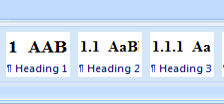 Kuvio 1. Tyylin valintaikkuna. (MS Office ruutukaappaus.)Kun otsikko on muotoiltu ko. tyylejä käyttäen, sisällysluettelon voi päivittää painamalla hiirellä sisällysluettelon päällä ja valitsemalla ”update field” ja valitsemalla ”update entire table”. Tiivistelmä-, Abstract-, sisällysluettelo ja liiteluettelosivuilla otsikoissa ei käytetä valmiita otsikkotyylejä (otsikon koko 14), näiden sivujen varsinaisissa teksteissä käytetään tyyliä Tiivistelmä (tekstikoko 12, riviväli 1, merkkien välinen etäisyys 12 pt). Lähdeviittaukset ja lähdeluettelon tekoOpinnäytetyössä voidaan käyttää joko nimi- tai numeroviittausta opintoalojen omien käytäntöjen mukaisesti. Nimiviittausta käytetään liiketaloudessa ja sosiaali- ja terveysalalla. Numeroviittaus on käytössä joillain tekniikan aloilla. Jokainen lähde, johon tekstissä on viitattu, mainitaan myös lähdeluettelossa. Vastaavasti jokaisesta lähdeluettelossa mainitusta lähteestä tulee olla viittaus tekstissä.Nimiviittaukset  Tekstissä viitataan lähteisiin merkitsemällä sulkeisiin kirjoittajan sukunimi ja painovuosi, pilkku ja sivu tai sivut, joita on käytetty. Viitattaessa koko kirjoitukseen sivunumeroita ei tarvita. Tilanteissa, joissa viitataan tiettyihin sivuihin, viitteeseen merkitään kyseiset sivut. Kuitenkin kirjoitetusta tekstistä tulee käydä ilmi, mikä on tutkijan ”omaa” ja mikä on joltakin toiselta saatua (Hirsjärvi ym. 2001, 319–320.)Kun kirjoitat tekstiä ja teet siinä viittauksen aiempaan tutkimukseen (lähdemateriaaliisi) osoitat viittauksen keston pienillä yksityiskohdilla. Jos lainaat teoksesta vain yhden lauseen, tulee viittaus kirjoittaa niin, että teoksen kirjoittajan nimi (nimet) ovat sulkeen sisällä ja mahdollinen sivunumero tulee pilkulla erotettuna teoksen julkaisuvuoden jälkeen. Käytetyt lähteet ilmaistaan sekä itse tekstissä että lähdeluettelossa (Hirsjärvi, Remes & Sajavaara 2001, 318).  Elektroninen lähde mainitaan tekstin sisällä aivan samalla tavalla kuin mikä tahansa niin sanottu perinteinen lähde. Leipätekstissä viitteeseen ei merkitä elektronisen lähteen verkko-osoitetta, vaan se ilmaistaan täydellisenä vasta lähdeluettelossa, jossa siihen lisätään myös viittauspäivämäärä. (Hirsjärvi ym. 2001, 253–254.)Jos samalla lähteellä on useita kirjoittajia (kolme tai enemmän), lähdeviittaukseen merkitään ensimmäisellä kerralla kaikki kirjoittajat. Myöhemmillä kerroilla voidaan mainita vain ensimmäinen kirjoittaja ja merkintä ym. (vieraskielisissä et al.), ilmestymisvuosi ja sivut, esim. ensimmäinen viittaus (Hirsjärvi, Remes & Sajavaara 2001, 322) ja myöhemmin viitattaessa käytetään muotoa (Hirsjärvi ym. 2001, 322). (Hirsjärvi ym. 2001, 322.)Jos tekstiin yleistetään jokin asia useista lähteistä, lähteet merkitään samojen sulkeiden sisään, tavallisesti lähteet laitetaan aakkosjärjestykseen, myös aikajärjestys tai tärkeysjärjestys on mahdollinen. Viitteet erotetaan toisistaan puolipisteillä, esimerkiksi (Huff 2009, 111; Alasuutari 1994, 251). Saman tekijän eri kirjoitukset erotetaan tekstissä toisistaan vuosilukujen avulla ja merkitään viittausjärjestyksessä lähdeviittaukseen. Saman kirjoittajan samana vuonna ilmestyneet julkaisut erotetaan pienin kirjaimin, esimerkiksi (Smith 1970 a, 1970 b, 1971).Jos lähteeseen ei ole merkitty varsinaista tekijää, tekstissä viitataan tähän lähdeluettelossa esiintyvillä alkusanoilla, esimerkiksi (Hallinnonhajauttamiskomitea 1986).Viittauksesta on käytävä ilmi, miten suuri osa tekstistä perustuu lähteisiin. Jos koko kappaleen asiasisältö on lainattu toiselta, lähdeviite merkitään kappaleen loppuun pisteen jälkeen. Suluissa olevan lähdeviitteen loppuun tulee piste ja sen jälkeen sulkumerkki. Esimerkki: tekstin loppu. (Hirsjärvi ym. 2001, 318.)Jos viittaus koskee suppeata asiakokonaisuutta tai yhtä virkettä, lähdeviittaus sijoitetaan virkkeen sisään. Esimerkiksi: Kuten Hirsjärvi ym. (2001, 320) huomauttavat, kokemattomat kirjoittajat sijoittavat yleensä lähdeviitteen tai mahdollisesti jopa huomattavan määrän kirjoittajien nimiä kappaleen loppuun, koska eivät osaa eritellä sitä mikä on heidän omaa panostaan tai mikä osa sisällöstä perustuu käytettyihin lähteisiin. Useamman virkkeen käsittävä suora lainaus erotetaan muusta tekstistä kirjoittamalla lainaus sisennettynä ja tiheämmällä rivivälillä lainausmerkkien sisään. Yli kolme riviä pitkä lainaus sisennetään ja riviväli tihennetään yhteen. Tällöin lainausmerkkejä ei välttämättä tarvita, mutta lähdeviite tarvitaan:Jos alkuperäinen sanontatapa on niin osuva, oivallinen tai tärkeä, ettei sitä voida referoida omin sanoin, voi käyttää suoraa lainausta. Harkitse kuitenkin kahdesti, ennen kuin päätät käyttää suoraa sitaattia. (Kniivilä, Lindblom-Ylänne & Mäntynen 2017, 136.)Tarkempia ohjeita löytyy eri tutkimusoppaista. Esimerkiksi tekniikan opinnäytetyössä hyvänä apuvälineenä on Nykäsen (2002) kirjoittama teos Toimivaa tekstiä. Opas tekniikasta kirjoittaville.Numeroviittaukset/alaviitteetNumeroviittausta käytettäessä lähteet numeroidaan ja tekstissä viittaus lähteeseen merkitään tällöin alaviitteeseen. Aivan samoin kuin nimiviittausta käytettäessä numeroviittaus sijoitetaan virkkeen sisälle ennen pistettä, jos lainaus koskee pelkästään kyseessä olevaa virkettä. Jos referoitu osuus on usean virkkeen mittainen, viittaus sijoitetaan viimeisen virkkeen pisteen jälkeen. Koko kappaletta koskeva viittaus sijoitetaan kappaleen viimeisen virkkeen loppuun pisteen jälkeen. Muilta osin numeroviittauksissa noudatetaan samoja periaatteita kuin nimiviittauksessa.ESIMERKKEJÄ LÄHDELUETTELOMERKINNÖISTÄTyön lopussa olevassa lähdeluettelossa ei erotella erityyppisiä lähteitä, vaan ne tulevat aakkosjärjestyksessä. Kuitenkin erityyppisillä lähteillä on toisistaan poikkeavia merkitsemistapoja. Tässä luvussa on muutamia esimerkkejä siitä, kuinka erityyppiset lähteet merkitään lähdeluetteloon. Lähdemerkinnän peruskaavasta voidaan erottaa neljä osaa: Kuka. Milloin. Mitä. Missä. Kuka tarkoittaa kirjoittajaa, milloin aikaa jolloin teksti on tuotettu, mitä julkaisun otsikkoa ja missä julkaisukanavaa tai julkaisijaa. (Hirsjärvi, Remes & Sajavaara 2009, 339.)KirjatHenkilötekijän sukunimi, Etunimen alkukirjain. Julkaisuvuosi. Lähteen nimi tai 
otsikko. Painostiedot. Kustannuspaikka. Kustantaja.Hakala, J. T. 2004. Opinnäyteopas ammattikorkeakouluille. Helsinki. Gaudeamus.Hirsjärvi, S., Remes, P. & Sajavaara, P. 2009. Tutki ja kirjoita. 15–16. uud. painos. Helsinki. Tammi.Artikkelit (esim. lehdissä ja kootuissa teoksissa)Henkilötekijän sukunimi, Etunimen alkukirjain. Julkaisuvuosi. Kirjoituksen nimi.
Julkaisun nimi. Volyymin numero, vihkon numero, ensimmäisen sivun numero 
- viimeisen sivun numero. Naaranoja, M., Haapalainen, P. & Lonka H. 2007. Strategic management tools in projects - case construction project. International Journal of Project Management 25,7, 695–669.Henkilötekijän sukunimi, Etunimen alkukirjain. Julkaisuvuosi. Artikkelin nimi. Teoksessa Kokoomateoksen nimi, sivut. Kokoomateoksen toimittaja(t). Kustan- nuspaikka. Kustantaja. Ramstad, E. & Alasoini, T. 2007. Yhteiskuntapolitiikan rooli ja mahdollisuudet työelämän kehittämisessä. Teoksessa Työelämän tutkimusavusteinen kehittämi nen Suomessa. Lähestymistapoja, menetelmiä, kokemuksia, tulevaisuuden haas- teita, 431–449. Toim. Ramstad, E. & Alasoini, T. Ministry of Labour. Reports of Workplace Development Programme 53. Sähköiset lähteet (esim. e-kirjat, e-artikkelit, videot, sosiaalinen media ym.)Henkilötekijän sukunimi, Etunimen alkukirjain. Julkaisuvuosi. Artikkelin nimi. 
Viitattu 9.11.2010. Teoksessa Kokoomateoksen nimi. Viestintyyppi. Kokooma-
teoksen toimittaja. Kustannuspaikka. Kustantaja. Sijainti kokoomateoksessa. Elektronisten julkaisun kohdalla voidaan käyttää myös muotoa, jossa lähdeluettelomerkintä alkaa sivuston ylläpitäjällä, kun henkilötekijää ei ole mainittu.URL-viitteen jakamiseksi ei pidä lisätä tavuviivoja, eikä viitettä tule jakaa mahdollisesti URLissa jo olevan tavuviivan kohdalta. Jakaminen tehdään kauttaviivan kohdalta siten, että jakokohdan kauttaviiva sijoitetaan jatkorivin alkuun.@Kotus_tiedotus 2017 (Kotimaisten kielten keskus). Twiitti 25.1.2017. Twitter-mikroblogipalvelu. Viitattu 26.1.2017. https://www.twitter.com/Kotus_tiedotus
/status/824231906967453696. Tamura, S., Sheehan, J., Matinez, C. & Kergroach, S. 2005. Promoting Innovation in Services. Organisation for Economic Cooperation and Development (OECD). France, Paris. Viitattu 1.6.2010. https://www.oecd.org/dataoecd/21/55
/35509923.pdf.Torkko, S. 2010. Raportti sisäisestä auditoinnista. Viitattu 1.1.2010. http://intra.puv.fi/attachment/e865047a81b0a6b2a94c639db22554bb
/b80b02ccbbca925a401f2423b229584d/Raportti+sis.audit_2010.doc.Kulttuuri tietoyhteiskunnassa. Strategia 2010 ja toimintaohjelma. 2003:22. Opetusministeriön työryhmämuistioita ja selvityksiä. Helsinki. Opetusministeriö. Viitattu 1.1.2010. http://www.minedu.fi/kulttuurinen_tietoyhteiskunta.Esitutkintalain, pakkokeinolain ja poliisilain kokonaisuudistusta koskeva komitea-mietintö. 2009:2. Helsinki. Oikeusministeriö. Viitattu 1.1.2010. http://www.vkl.fi/files/786/090831Esitutkinta.pdf. 

tai vaihtoehtoisestiOikeusministeriö. 2009. Esitutkintalain, pakkokeinolain ja poliisilain kokonaisuudistusta koskeva komiteamietintö. 2009:2. Helsinki. Viitattu 1.1.2010. http://www.vkl.fi/files/786/090831Esitutkinta.pdf.Kotikielen seura. Virittäjä. Verkko-lehti. 2010,4. Viitattu 22.2.2011. http://www.kotikielenseura.fi/virittaja/verkkolehti/.Palvelualojen toimialakatsaus. 2009, 4. Katsaus tilastokeskuksen verkkosivuilla. Viitattu 22.2.2011. http://www.stat.fi/artikkelit/2010/art_2010-03-26_004.html. HaastattelutIlomäki, R. 2004. Rehtori. Lahden ammattikorkeakoulu. Haastattelu 25.2.2004.Kokous- ja konferenssiesitelmätKuusipalo, H. 2014. Miksi sokerinkäyttö pitäisi puolittaa? [esitelmä]. XI Valtakunnallinen Kansanterveyspäivä 6.11.2014. Terveyden ja hyvinvoinnin laitos. Helsinki. Lähteet, joiden lähdemerkintä alkaa virallisella lyhenteellä (esim. lait)L 30.12.1997/1336. Kirjanpitolaki. Finlex. Viitattu 9.11.2010. http://www.finlex.fi/fi/laki/ajantasa/1997/19971336Suhdanne 2010. Ennustejulkaisuja. 2010, 2. Elinkeinoelämän tutkimuslaitos. Vii-tattu 22.2.2011. http://www.etla.fi/index.php?did=877Muut lähteet (esimerkiksi pöytäkirjat, käyttöohjeet ja tilastot)Vaasan ammattikorkeakoulun ATK-aapinen 2015. Viitattu 24.8.2015. http://www.puv.fi/fi/study/atk-aapinen/ Julkaisemattomat lähteet (esimerkiksi tutkimusraportit tai oppimateriaaliniput, joilla ei ole ISSN tai ISBN numeroa) merkitään näin:Kinnunen, J-P. 1981. Yleisimmät investointilaskentamenetelmät eri käyttötilan-teissa. Vaasan yliopiston kirjasto.SähköpostiNissilä, S.-P. 2003. Ammatillisen opettajakorkeakoulun tutkimus- ja kehittämis-strategia. Email pirkko.remes@oamk.fi 20.2.2003. Tulostettu 23.2.2003.StandarditStandardin tunnus ja numero. Standardin nimi. Painos, mikäli ei ensimmäinen. Kustannuspaikka: Kustantaja. Julkaisuvuosi. Sivumäärä.SFS-EN 81–80. Hissien suunnittelua ja rakentamista koskevat turvallisuusohjeet. Käytössä olevat hissit. Osa 80: Säännöt käytössä olevien henkilö- ja tavarahissien turvallisuuden parantamiseksi. Helsinki: Suomen standardisoimisliito. 2004. 72 s.PatentitJulkaisumaa ja patentin numero. Julkaisuvuosi. Patentin nimi. Patentin haltija, kotipaikka. (Patentin keksijä) Hakemuksen numero, jättöpäivämäärä. Julkaisupäivämäärä. Sivumäärä.FI 104024. Menetelmä ja laitteisto signaalin käsittelemiseksi tietoliikennelaitteistossa. Tellabs Oy, Espoo, Suomi. (Laamanen, H.) FI 971760, 24.4.1997. Julk. 25.10.1998. 17 s.ULKOASUTekstin ulkoasussa otetaan huomioon seuraavia asioita: Kuviot/kuvat, piirrokset ja valokuvat varustetaan yhtenäisellä juoksevalla numeroinnilla. Työssä käytetään johdonmukaisesti joko sanaa ”Kuvio” tai ”Kuva”. Sana ”Kuvio” tai ”Kuva” ja numero lihavoidaan (Esimerkiksi Kuvio 1./Kuva 1.) mutta ei kuviotekstiä. Kuvioteksti/kuvateksti päättyy pisteeseen. Kuviot/kuvat erotetaan tyhjällä rivillä ennen ja jälkeen muun tekstin. Kuvioihin/kuviin on viitattava tekstikappaleissa. Kuvioteksti/kuvateksti sijoitetaan kuvion/kuvan alle.Taulukot erotetaan yhdellä tyhjällä rivillä ennen ja jälkeen muun tekstin. Sana ”Taulukko” ja numero lihavoidaan (esimerkiksi Taulukko 1.) mutta ei taulukkotekstiä. Taulukkoteksti päättyy pisteeseen. Taulukkoteksti sijoitetaan taulukon yläpuolelle.Kaavat numeroidaan juoksevasti ja niiden tulee niveltyä osaksi tekstiä normaalein oikeinkirjoituksen säännöin. Kaavan juokseva numero kirjoitetaan sulkuihin oikeaan laitaan ja itse kaavan alku sijoitetaan siten, että kaikkien kaavojen kaavaosa alkaa samasta kohdasta. Esimerkki:E = mc , jossa 	E = energia (X)	m = massa	c = valonnopeus.Liitteiksi (Liite 2) sijoitetaan sellainen aines, joka ei asian ymmärtämisen kannalta ole keskeistä, mutta johon tekstissä viitataan. Liitteiksi sijoitetaan sellaiset työn sisältöä havainnollistavat tai täydentävät kuviot, taulukot ja luettelot, jotka suurikokoisina tai tärkeydeltään vähäisempinä eivät sovellu tekstin väliin. Liitteeksi tulee sijoittaa myös käytetyt kysymys- tai haastattelulomakkeet. Liitteet varustetaan juoksevalla numeroinnilla. Ensimmäisenä mainittu liitteessä oleva asia on siis Liite 1, seuraava Liite 2 jne. (Esimerkiksi LIITE 2). Liitteistä laaditaan erillinen liiteluettelo, joka sijoitetaan sisällysluettelon jälkeen.Uusi luku aloitetaan aina omalta sivulta. Lukujen alaotsikoita tulee olla vähintään kaksi. Lisäksi luvuissa tulee olla vähintään kaksi tekstikappaletta. Kappaleen tule sisältää vähintään kolme lausetta.Tekstin korostamiseen tarkoitettuja tehokeinoja lihavointia, kursivointia jne. tulee käyttää säästeliäästi ja johdonmukaisesti. Alleviivausta ei suositella.Ajatusviivaa käytetään numeroin tai sanoin ilmaistujen ääriarvojen tai luokkarajojen välissä – (ei yhdysmerkkiä - ). Esimerkiksi vuosina 1941–1944, kohdat 4–7, syys–lokakuussa, sivut 12–15. Word-ohjelmassa ajatusviiva saadaan [CTRL] [miinus merkki] yhdistelmällä.Englanninkielisen tiivistelmäsivun työn nimessä tärkeät sanat kirjoitetaan isolla. Pienellä kirjoitetaan esimerkiksi artikkelit ja prepositiot. Esimerkiksi This is How a Good Title Looks.PÄÄTÖSVAIHE – OPINNÄYTETYÖN ARVIOINTI JA KYPSYYSNÄYTE Eurooppalainen tutkintojen viitekehys (European Qualifications Framework, EQF) rakentuu kahdeksasta tasosta, joiden avulla kuvataan koulutuksen tuottamia oppimistuloksia. EQF-tasot kuvaavat oppijan tietojen, taitojen ja pätevyyden syvyyttä. EQF on kehitetty helpottamaan Euroopan unionissa suoritettujen tutkintojen vertailua. Sen rinnalla on kansallinen National Qualification Framework (NQF), Tutkintojen ja muun osaamisen kansallinen viitekehys. Katso tarkemmin Opintokeskuksen sivustolta, kohdasta kuvaus. (http://ostu.ok-opintokeskus.fi/kuvaus). Sivustolta löytyy linkki opetusministeriön laatimaan julkaisuun: Tutkintojen ja muun osaamisen kansallinen viitekehys Opetusministeriön työryhmämuistioita ja selvityksiä 2009: 24.Opinnäytetöiden arviointi perustuu EQF-standardiin. Vaasan ammattikorkeakoulussa käytössä olevat opinnäytetyökriteerit, alempi tutkinto, on esitetty liitteenä Taulukossa 3 (Liite 3) ja YAMK -tutkinnon arviointikriteerit Taulukossa 4 (Liite 4). Arvioinnissa kiinnitetään huomiota opiskelijan omaan osuuteen, työn uutuusarvoon ja hyödyllisyyteen sekä dokumentoinnin osuuteen. Opinnäytetyön esitysajankohtaOhjaavan opettajan kanssa sovitaan opinnäytetyön esittelyajankohta ja ohjaaja nimeää mahdollisen opponentin (alempi tutkinto) esitystilaisuuteen. Kirjallinen raportti toimitetaan ohjaajille ja opponentille sähköisessä muodossa kaksi viikkoa ennen seminaaria.Esitysseminaarissa opiskelija esittelee valmiin opinnäytetyönsä suullisesti yleisölle koulutusohjelman mukaisella kielellä. Opiskelijat toimivat vuorollaan opponentteina. Opponentin tehtävänä on esittää kysymyksiä ja arvioida kriittisesti ja asiallisesti sekä opinnäytetyötä että suullista esitystä. Tarkoituksena on tuoda esille työn vahvuudet ja puutteet sekä opponentin perustellut mielipiteet opinnäytetyöstä. Opponentti täyttää Opponointiarvio-lomakkeen ja palauttaa sen opponoitavan työn ohjaajalle esitystilaisuudessa. Esitysseminaari on julkinen ja yleisöllä on mahdollisuus tehdä kysymyksiä työn tekijälle. Kypsyysnäyte, alempi tutkinto Kypsyysnäytteen kirjoittaminen perustuu asetukseen ammattikorkeakouluista (1129/2014) ja sen 8 §: ”Tutkintoa varten opiskelijan on kirjoitettava opinnäytetyönsä alalta kypsyysnäyte, joka osoittaa perehtyneisyyttä alaan ja suomen tai ruotsin kielen taitoa. Ammattikorkeakoulu päättää kypsyysnäytteestä silloin, kun opiskelijalta ei vaadita 7 §:n 1 momentissa tarkoitettua kielitaitoa.”Mainitun asetuksen 7§:n 1 momentti ”ei koske opiskelijaa, joka on saanut koulusivistyksensä muulla kuin suomen tai ruotsin kielellä, eikä opiskelijaa, joka on saanut koulusivistyksensä ulkomailla. Tällaiselta opiskelijalta vaadittavasta kielitaidosta päättää ammattikorkeakoulu”.VAMK on tutkintosäännössään (1.8.2022) 9 § linjannut, että ”Tutkintoa varten opiskelijan on kirjoitettava opinnäytetyönsä alalta kypsyysnäyte, joka osoittaa perehtyneisyyttä alaan ja suomen tai ruotsin kielen taitoa. Kypsyysnäyte kirjoitetaan opiskelijan koulusivistyskielellä. Jos opiskelija on saanut koulusivistyksensä muulla kuin suomen ja ruotsin kielellä kirjoitetaan kypsyysnäyte koulutuksen kielellä tai yksikön johtaja voi sopia opiskelijan kanssa kypsyysnäytteen antamisesta muulla kielellä.”Ne englanninkielisessä koulutusohjelmassa opiskelevat, joiden koulusivistyskieli on suomi tai ruotsi, kirjoittavat kypsyysnäytteen suomeksi tai ruotsiksi, eivät siis englanniksi. Opiskelija sopii ohjaavan opettajan kanssa kypsyysnäytteen kirjoittamisesta. Kypsyysnäytteellä opiskelija osoittaa hallitsevansa opinnäytetyönsä aihealueen ja kielitaitonsa. Ohjaaja antaa kaksi aihetta, joista kirjoittaja valitsee toisen. Aihe voi olla valmis otsikko tai otsikon tarkka muotoilu voidaan jättää opiskelijan tehtäväksi.Kypsyysnäyte kirjoitetaan valvotussa koetilanteessa ilman oheismateriaalia joko konseptipaperille, verkkoesseenä tai sähköisesti EXAM-järjestelmässä tavallisen tentin tapaan. EXAM-järjestelmän tarkempi kuvaus ja käyttöohje löytyy Vaasan ammattikorkeakoulun IT-oppaassa. Järjestelmän suora osoite on exam.vamk.fi. Kypsyysnäytteen ohjepituus on noin 450–600 sanaa riippumatta siitä, kirjoitetaanko kypsyysnäyte paperille tai sähköisesti. Mikäli kypsyysnäyte kirjoitetaan isoruutuiselle konseptille (7 mm), kirjoitetaan teksti joka riville ja vastaavasti, jos kyseessä on pieniruutuinen (5 mm) konsepti, kirjoitetaan joka toiselle riville. Kypsyysnäytteen kirjoittamiseen on aikaa 2 h 15 min (135 min). Kypsyysnäytteen tarkastavat sekä opinnäytetyön ohjaaja että kielentarkastaja. Kypsyysnäyte arvioidaan asteikolla hyväksytty/hylätty. Lukivaikeuksisella on oikeus yksilöllisiin järjestelyihin edellyttäen, että hänellä on asiantuntijan lausunto lukivaikeudestaan.  Kypsyysnäytettä voidaan tarjota myös julkaistavaksi artikkelina Energiaa-verkkolehdessä kielentarkistuksen ja opettajan tekemien muutosehdotusten jälkeen. Artikkelijulkaisussa noudatetaan julkaisusarjan muotoilua ja kirjoitusohjetta. Lähdeluetteloon tulee sisällyttää artikkelin pohjana olleen opinnäytetyön tiedot (Theseukseen ladatun työn pysyvä URN-osoite).  Hyväksyttävän kypsyysnäytteen vaatimukset ovat: Kypsyysnäytteen ja opinnäytetyön sisällön tulee vastata toisiaan. Teksti on luettavaa ja isot ja pienet kirjaimet sekä sanarajat erottuvat. Kirjoituksella on otsikko. Sisällön ja otsikon tulee vastata toisiaan. Teksti on jaettu selvästi erottuviin kappaleisiin. Oikeinkirjoituksen ja välimerkkien käytön perusasiat ovat kunnossa. Virkkeiden ja lauseiden väliset suhteet on ilmaistu selkeästi. Sanajärjestys on yksiselitteinen ja sopusoinnussa esitetyn informaation kanssa. Tyyli on asiatyyliä. Teksti etenee kielen varassa eikä esimerkiksi kaavojen, kaavioiden ja kuvien varassa. Kirjoitus on rakenteeltaan jäsennelty ja yhtenäinen kokonaisuus. Lukijan on ymmärrettävä teksti omana kokonaisuutenaan. Kirjoittaja ei saa olettaa, että lukija on tutustunut hänen tutkielmaansa. Kypsyysnäyte voidaan hylätä, jos sen sisällössä tai kieli- ja muotoseikoissa on suuria ja toistuvia puutteita tai virheitä. Opiskelija voi ilmoittautua uuteen kokeeseen tutustuttuaan tarkistettuun kypsyysnäytteeseen ja saatuaan lisäohjausta. Kypsyysnäytteen kielestä annetaan merkintä tutkintotodistukseen. YAMK opinnäytetyön kypsyysnäyte on tiedoteVaasan ammattikorkeakoulussa YAMK tutkinnon suorittaneelle opiskelijalle tarjotaan kaksi vaihtoehtoa kirjoittaa opinnäytetyöstään kypsyysnäyte. Nämä ovat mediatiedote tai perinteisen kypsyysnäytteen kirjoittaminen. Opiskelija sopii ohjaavan opettajan kanssa kypsyysnäytteen suorittamistavasta.  Mediatiedotteena kirjoitettavan kypsyysnäytteen tulee olla yleiskielinen kiinnostavasti kirjoitettu ja tyyliltään asiallinen. Teksti kirjoitetaan opiskelijan koulusivistyskielellä. Tiedote kirjoitetaan fontilla 12 rivivälillä 1. Sen pituus on maksimissaan kaksi sivua.Tiedotteessa tärkein asia sijoitetaan tekstin alkuun ja täydentävät asiakohdat tiedotteen loppuun. Pääkohdat nostetaan esiin otsikkoon ja ingressiin. Toisin sanoen tavoitteena on, että opiskelija nostaa tutkimuksensa ytimen tiedotteen otsikkoon. Otsikon jälkeen tulee ingressi, joka on otsikkoa täydentävä, tutkimuksen keskeisen sisällön esittelevä kappale. Sen jälkeen tekstissä jatketaan tutkimuksen esittelyä kuvaillen, perustellen ja havainnollistaen sen sisältöä ja tuloksia napakasti. Tiedotteen lukijaksi ajatellaan aiheesta kiinnostunutta lukijaa. Tiedote vastaa kysymyksiin: mitä tutkittiin, missä tutkittiin, milloin, miten (menetelmät), miksi tutkimus oli tärkeä, kuka tutki ja kuka ohjasi. Tiedotteessa tärkein asia sijoitetaan tekstin alkuun ja täydentävät tiedot loppuun. Tekstin on oltava kielellisesti selkeää, ymmärrettävää ja havainnollista asiatyyliä, sekä normienmukaista suomen tai ruotsin kieltä. Käytä lyhyitä virkkeitä ja muista kappalejako. Koska tiedote on tarkoitettu ns. suurelle yleisölle vältä vaikeita ammattitermejä. Mikäli kuitenkin käytät niitä, muista selittää ne.Tiedotteen lopussa on otsikko: ”Lisätietoja”, jossa tuodaan esille, kuka antaa lisätietoja aiheesta. Käytännössä siinä on työn tekijän nimi yhteystietoineen. Opiskelija voi käyttää tiedotettaan sen hyväksymisen jälkeen vapaasti omiin tarkoituksiinsa. Työn ohjannut opettaja toimittaa tiedotteen Vaasan ammattikorkeakoulun viestinnälle ja ammattikorkeakoulu voi käyttää sitä halutessaan mediatiedotteena. Myös tiedotteena kirjoitettava kypsyysnäyte voidaan hylätä, jos sen sisällössä tai kieli- ja muotoseikoissa on suuria puutteita ja virheitä.LisätiedotOpiskelija, O. 2017. Vientikaupan haasteet ulkomaan kauppaa aloittelevassa yrityksessä. Opinnäytetyö. Koulutusala, tutkinto-ohjelma. Vaasa: Vaasan ammattikorkeakoulu.Oili Opiskelija, YAMK, Liiketoimintaosaaminen, Vaasan ammattikorkeakoulu oili.opiskelija@edu.vamk.fi, GSM 040 123 4567.Opinnäytetyö on tallennettu Theseus –palveluun osoitteessa https://publications.theseus.fi/ (https://submissions.theseus.fi/ohje2.htm).Loppuun lisätään vielä opinnäytetyön ohjaajan/ohjaajien nimi/nimet.Jos opiskelija valitsee perinteisen kypsyysnäytteen tai hän ei ole aiemmassa koulutuksessaan kirjoittanut kypsyysnäytettä, ohjaaja laatii koetilaisuuteen opiskelijalle kaksi vaihtoehtoista aihetta, joista opiskelija valitsee kumpaan hän vastaa. Aihe voi olla valmis otsikko tai otsikon tarkka muotoilu voidaan jättää opiskelijan tehtäväksi. Kypsyysnäyte kirjoitetaan valvotussa koetilanteessa ilman oheismateriaalia. Kypsyysnäytteen ohjepituus on noin 450–600 sanaa, joka riville kirjoitettuna, jos kyseessä on isoruutuinen konsepti (7 mm), ja joka toiselle riville, jos kyseessä on pieniruutuinen (5 mm) konsepti. Kirjoittamiseen on aikaa 2 h 15 min (135 min). Kypsyysnäytteen tarkastavat opinnäytetyön ohjaaja ja kielentarkastaja. Kypsyysnäyte arvioidaan asteikolla suoritettu/hylätty. Lukivaikeuksisella on oikeus erityisjärjestelyihin edellyttäen, että hänellä on asiantuntijan lausunto lukivaikeudestaan.Hyväksyttävän tenttinä suoritetun kypsyysnäytteen vaatimukset:Kypsyysnäytteen ja kehittämistehtävän sisällön tulee vastata toisiaan.Teksti on luettavaa, ja isot ja pienet kirjaimet sekä sanarajat erottuvat.Kirjoituksella on otsikko. Sisällön ja otsikon tulee vastata toisiaan.Teksti on jaettu selvästi erottuviin kappaleisiin.Oikeinkirjoituksen ja välimerkkien käytön perusasiat ovat kunnossa.Virkkeiden ja lauseiden väliset suhteet on ilmaistu selkeästi.Sanajärjestys on yksiselitteinen ja sopusoinnussa esitetyn informaation kanssa.Tyyli on asiatyyliä.Teksti etenee kielen varassa eikä esimerkiksi kaavojen, kaavioiden ja kuvien varassa.Kirjoitus on rakenteeltaan jäsennelty ja yhtenäinen kokonaisuus.Lukijan on ymmärrettävä teksti omana kokonaisuutenaan. Kirjoittaja ei saa olettaa, että lukija on tutustunut hänen tutkielmaansa.Kypsyysnäyte voidaan hylätä, jos sen sisällössä tai kieli- ja muotoseikoissa on suuria ja toistuvia puutteita tai virheitä. Opiskelija voi ilmoittautua uuteen kokeeseen tutustuttuaan tarkistettuun kypsyysnäytteeseen ja saatuaan lisäohjausta. Kypsyysnäytteen kielestä annetaan merkintä tutkintotodistukseen.Julkaisuohje Kuten jo edellä on todettu, ammattikorkeakoulututkintoon liittyvää opinnäytetyötä ei voida luokitella kokonaan salaiseksi. Tästä johtuen opiskelijan tulee ilmoittaa toimeksiantajalle selkeästi, että kun työ on julkaistu Theseuksessa, on se julkisesti kaikkien saatavilla Internetissä. Jos opinnäytetyö sisältää sellaista, toimeksiantajan kannalta luottamuksellista tietoa, jolle on olemassa lailliset salausperusteet, voidaan tällaiset tiedot laittaa opinnäytetyön liitteeseen, ja liitteen voi julistaa tarvittaessa salaiseksi. Opinnäytetyö voidaan myös kirjoittaa siten, että toimeksiantajatahon nimi ei selviä siitä. Kun ohjaaja on hyväksynyt opinnäytetyöraportin lopullisen version, tulee opiskelijan: Ensisijaisesti opiskelijan tulee tallentaa työnsä lopullinen versio Theseus-julkaisuarkistoon PDF-muodossa ennen valmistumisen anomista. Theseukseen kirjaudutaan oppilaitoksen HAKA-tunnuksilla, kohdasta ”Kirjaudu”. Opinnäytetyön voi muuttaa PDF-muotoiseksi tekstinkäsittelyohjelmassa käskyllä ”Tallenna nimellä” (Save as) ja valitsemalla tallennusmuodoksi pdf. Työ tallennettaan www.theseus.fi-osoitteessa. (https://submissions.theseus.fi/ohje2.htm). Tallennuksen aikana kysytään esimerkiksi, haluaako tekijä teostaan käsiteltävän kuin kirjaa (kaikki oikeudet pidätetään) vai antaako tekijä työlle käyttöoikeuden ilman, että tekijältä kysytään lupaa (Creative commons lisenssi). Tallennuksen aikana kysytään sähköpostiosoite, johon tieto tallennuksesta lähetetään, sekä tallentajan opiskelijatunnus ja salasana. Mahdolliset laajat liitetiedostot voi tallentaa erillisinä. Työ ei näy heti Theseuksessa, vaan kirjaston henkilökunta tarkistaa tallennetut tiedot ja julkaisee työn Theseuksessa. Jos tekijöitä on useita, yksi heistä tallentaa työn. Lisää ohjeita löytyy osoitteesta https://submissions.theseus.fi/ohje2.htm. Jos opiskelija ei anna avointa julkaisulupaa Theseukseen, hän tallentaa työn Theseukseen käyttörajattuna. Suomen ammattikorkeakoulut suosittelevat Theseuksen avointa kokoelmaa ja ovat allekirjoittaneet avoimen tieteen julistuksen. Lisätietoja löytyy osoitteesta https://submissions.theseus.fi/ohje11.htm Tritonian yhteyshenkilö Theseus ongelmatilanteissa: pirjo.teppo@uwasa.fi, puhelinnumero +358 29 449 8255Valmiin opinnäytetyön tulee sisältää kaikki opinnäytetyön tavoitteiden, prosessin luotettavuuden, johtopäätösten ja niiden yleistettävyyden arviointiin tarvittavat aineistot. Mikäli työ on ainutkertainen teos, esitys tai näyttely, tulee se dokumentoida kuvaesimerkkeinä niin, että työstä saadaan selkeä käsitys ilman alkuperäisen produktion näkemistä.Kirjasto saa sähköposti-ilmoituksen, kun opiskelija on lähettänyt työn Theseukseen. Kirjaston henkilökunta julkaisee työn, johon ruuhka-ajoista johtuen voi kulua eripituinen aika. Opiskelija voi valmistua, vaikka työtä ei vielä Theseuksessa ole julkaistu, jos se on sinne todistettavasti tallennettu. Opinnäytetyön arviointi, alempi tutkintoArvioinnista vastaa työtä ohjaava opettaja. Arvioinnissa otetaan huomioon myös mahdollisen toimeksiantajatahon näkemykset työn tasosta ja käytännön hyödynnettävyydestä. Kun opettaja on antanut julkaisuluvan, opiskelija toimittaa hänelle opinnäytetyöpassin (tai vaihtoehtoisesti opinnäytetyöprosessi kuitataan tehdyksi Wihissä).Opinnäytetyö voidaan arvioida, kun opiskelija on esittänyt työnsä seminaarissa, kirjoittanut hyväksytyn kypsyysnäytteen, toimittanut työnsä Theseukseen avoimeen tai käyttörajattuun kokoelmaan.  Opinnäytetyöt arvioidaan asteikolla 1–5. Arvioinnissa otetaan huomioon aiheen valinta, tutkimus- tai hankeprosessin hallinta, teoreettinen tausta, toteutus, tulokset ja raportointi. Arviointikriteereissä on huomioitu EQF -tason 6 kriteerit. Jos ohjaava opettaja esittää työlle arvosanaa 1 (välttävä) tai 5 (erinomainen) tulee työllä olla toinen tarkastaja. Erinomaisessa (5) opinnäytetyössä aihe kehittää ammattialaa ja on sen kannalta merkityksellinen, tutkimuksen tai hankkeen teoria ja käytännön toteutus muodostavat yhdessä selkeän, loogisen ja tasokkaan kokonaisuuden. Erinomaisessa opinnäytetyössä on myös käsitelty työn ja sen tulosten luotettavuutta (reliabiliteetin vaade) ja menetelmien kelpoisuutta (validiteetin vaade). Erinomaisessa tutkimuksellisessa opinnäytetyössä on käytetty laadullisia ja/tai määrällisiä tutkimusmenetelmiä ansiokkaasti huomioiden laadullinen ja/tai tilastollinen arviointi. Erinomaisessa projekti- tai hanketyyppisessä työssä on osoitettu kiitettävää asiantuntijaosaamista ja lisäksi käytettyjä menetelmiä ja tuloksia on arvioitu. Lähteet ovat laadullisesti akateemisesti korkeatasoisia ja ne osoittavat opiskelijan laajaa perehtymistä aiheeseen.Opinnäytetyön arviointi, ylempi tutkintoOpinnäytetyö voidaan arvioida, kun työtä ohjaava opettaja antaa työlle julkaisuluvan. Vastuu arvioinnista on työn ohjanneella opettajalla. Hän ottaa arvioinnissa huomioon myös mahdollisen toimeksiantajatahon näkemykset työn tasosta ja sen hyödynnettävyydestä käytäntöön. Hyväksytty opinnäytetyö arvioidaan asteikolla 1–5. Arvioinnissa kiinnitetään huomiota aiheen valintaan, tutkimus- tai hankeprosessin hallintaan, teoreettiseen taustaa, toteutukseen, tuloksiin ja raportointiin. Ylemmän ammattikorkeakoulututkinnon arviointikriteerit perustuvat EQF 7 tason kriteereihin. Erinomaisessa (5) opinnäytetyössä aihe kehittää ammattialaa ja on sen kannalta merkityksellinen, tutkimuksen tai hankkeen teoria ja käytännön toteutus muodostavat yhdessä selkeän, loogisen ja tasokkaan kokonaisuuden. Erinomaisessa opinnäytetyössä on myös käsitelty työn ja sen tulosten luotettavuutta (reliabiliteetin vaade) ja menetelmien kelpoisuutta (validiteetin vaade). Jos ohjaava opettaja esittää työlle arvosanaa 5 (erinomainen) tai 1 (heikko), tulee työllä olla toinen tarkastaja. Ylemmän opinnäytetyön arviointikriteerit ovat liitteessä (Liite 3) ja Vaasan ammattikorkeakoulun sivustolta kohdasta Opinnäytetyö/YAMKarviointikriteerit. LÄHTEET A 1129/2014. Valtioneuvoston asetus ammattikorkeakouluista. Viitattu 27.10.2017 http://www.finlex.fi/fi/laki/alkup/2014/20141129. Valtion säädöstietopankki Finlex, ajantasainen lainsäädäntö. Alasuutari, P. 1994. Laadullinen tutkimus. Tampere. Vastapaino.Ammattikorkeakoulun opinnäytetyö kehittämiskohteena. 2007. Oulun ammattikorkeakoulun verkkosivut. Viitattu 22.2.2011. http://www.oamk.fi/
opinnaytehanke/docs/opinnaytetyokirja.pdf.Hakala, J.T. 2004. Opinnäyteopas ammattikorkeakouluille. Helsinki. Gaudeamus.Hirsjärvi, S., Remes, P. & Sajavaara, P. 2001. Tutki ja kirjoita. Helsinki. Tammi.Hirsjärvi, S., Remes, P. & Sajavaara, P. 2009. Tutki ja kirjoita. Helsinki. Tammi.Hirsjärvi, S., Remes, P. & Sajavaara, P. 2014. Tutki ja kirjoita. Helsinki. Tammi. Huff, A. S. 2009. Designing Research for Publication. London. Sage.Kauranen, I., Mustakallio, M. & Palmgren, V. 2006. Tutkimusraportin kirjoitta-misen opas opinnäytetyön tekijöille. Espoo. Teknillinen korkeakoulu. Kielitoimiston ohjepankki. Sähköiset lähteet ja viitemerkinnät. Viitattu 24.8.2020. http://www.kielitoimistonohjepankki.fi/haku/l%C3%A4hteet/ohje/702.Kniivilä, S., Lindblom-Ylänne, S. & Mäntynen, A. 2017. Tiede ja Teksti: Tehoa ja taitoa tutkielman kirjoittamiseen. Helsinki. Gaudeamus.Kotimaisten kielten keskus. Kielenhuolto. Viitattu 25.8.2020. https://www.kotus.fi/kielenhuolto.L 14.11.2014/932. Ammattikorkeakoululaki. Finlex. Viitattu 27.10.2017. http://www.finlex.fi/fi/laki/alkup/2014/20140932. L 11.6.1999/731 Suomen perustuslaki. Finlex. Viitattu 5.8.2020. 
https://www.finlex.fi/fi/laki/ajantasa/1999/19990731. L 21.5.1999/621 Laki viranomaisen toiminnan julkisuudesta. Finlex. Viitattu 5.8.2020. https://www.finlex.fi/fi/laki/ajantasa/1999/19990621. Metsämuuronen, J. 2006. Tutkimuksen tekemisen perusteet ihmistieteissä. 3. laitos. International Methelp Ky. Jyväskylä. Gummerus Kirjapaino Oy.Monaco, A. 2015. Päiväkirjaopinnäytetyö mobiilisovelluksen testaajana ja laadunvarmistajana. Viitattu 18.8.2020. https://www.theseus.fi/handle/10024/100758.Nykänen, O-P. 2002. Toimivaa tekstiä. Opas tekniikasta kirjoittaville. Helsinki. Painotalo Miktor.Opetusministeriö. 2009. Tutkintojen ja muun osaamisen kansallinen viitekehys. Opetusministeriön työryhmämuistioita ja selvityksiä 2009:24. Viitattu 5.8.2020. https://julkaisut.valtioneuvosto.fi/handle/10024/78889Opinnäytetyön laadun tekijät ammattikorkeakoulussa. Suosituksia opinnäytetyötä ohjaaville. 2006. Oulun ammattikorkeakoulun verkkosivut. Viitattu 22.2.2011.    http://www.oamk.fi/opinnaytehanke/docs/opinnaytetyon_laadun_tekijat.pdf.Osaava kansalaistoiminta. Opintopiste ja EQF. OK- opintokeskus. Viitattu 4.6.2015. http://ok-opintokeskus.fi/opintopiste-ja-eqf.Pommelin-Andrejeff, L. 2020. Kovakantisen version toimittaminen/oppariohje. 6.8.2020. Email Leena.Pommelin-Andrejeff@vamk.fi Tulostettu 6.8.2020.Tietoarkisto. Aineistoon viittaaminen. Viitattu 24.8.2020. https://www.fsd.tuni.fi/fi/aineistot/aineistojen-kaytto-ja-lataaminen/aineistoon-viittaaminen/.Tutkimuseettinen neuvottelukunta. TENK. Viitattu 5.8.2020. https://www.tenk.fi/fi.Yleinen suomalainen ontologia. (YSO). Viitattu 24.8.2020. https://finto.fi/yso/fi/.LIITTEETLIITE 1 OPINNÄYTETYÖPASSI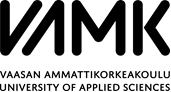 (Annetaan opinnäytetyön valmistuttua 				ohjaavalle opettajalle arkistoitavaksi.)Huom. Vaihtoehtoisesti seurannassa voidaan soveltaa Wihiä			Opiskelijan nimi _____________________________________	Ryhmä ___________________Opiskelijan yhteystiedot ___________________________________________________________Opinnäytetyön aihe _______________________________________________________________Toimeksiantaja___________________________________________________________________							Viimeistään	Päiväys	AllekirjoitusPerehdytys opinnäytetyön tekemiseen tehtävineen suoritettu				_______	_______	______________Aihe hyväksytty					_______	_______	______________Opinnäytetyösuunnitelma  hyväksytty		_______	_______	______________Väliseminaariesitys pidetty			_______	_______	______________Opinnäytetyön sisältö hyväksytty		_______	_______	______________Raportin muoto ja kieliasu hyväksytty		_______	_______	______________Vieraskielinen tiivistelmä hyväksytty		_______	_______	______________Työ toimitettu opponentille			_______	_______	______________Osallistuminen esitysseminaareihin		- ei sisällä opponointia eikä omaa esitysseminaaria1. ______________________________________		_______	______________2. ______________________________________		_______	______________3. ______________________________________		_______	______________4. ______________________________________		_______	______________5. ______________________________________		_______	______________6. ______________________________________		_______	______________Oman opinnäytetyön esitysseminaari pidetty			_______	______________Opponointi suoritettu (aihe/tekijä)		____________________________________ 			_______	______________Kypsyysnäyte hyväksytty					_______	______________Vakuutan, että opinnäytetyö on sähköisesti tallennettu Theseukseen osoitteeseen	_________________________________________________________________________	osoite							opiskelijan allekirjoitusLIITE 2LIITEAINEISTOTLiiteaineistona voit esittää esim. tutkimuksessa käyttämäsi kysymyslomakkeen ja muuta tutkimukseen olennaisesti liittyvää materiaalia.Liitteissä voidaan esittää myös sellainen aineisto, jonka toimeksiantaja haluaa salata, jolloin liite jätetään pois Theseuksesta. LIITTEIDEN OTSIKOINTI JA NUMEROINTILiitteet numeroidaan ja otsikoidaan. Kun tekstissä viitataan liitteeseen, se tehdään viittauskäytäntöjen mukaisesti.LIITE 3Taulukko 3. Opinnäytetyön arviointikriteerit ja arvosanat, alempi tutkinto. LIITE 4Taulukko 4 Opinnäytetyön arviointikriteerit ja arvosanat, ylempi tutkinto.Etunimi Sukunimi (koko 14)OPINNÄYTETYÖN NIMI (koko 22)Mahdollinen alaotsikko (Esim. Case, koko 14)Yksikkö (Liiketalous, Sosiaali- ja terveysala, Tekniikka koko 14)2022Opiskelija Ohjaava opettaja Työn toimeksiantaja – omaa riittävät tiedolliset ja metodologiset valmiudet opinnäytetyön tekemiseen – on henkilökohtaisesti vastuussa opinnäytetyöstään – etsii aktiivisesti opinnäytetyön aihetta ja keskustelee siitä ohjaajan kanssa – huolehtii yhteistyöstä työn toimeksiantajan kanssa – allekirjoittaa omalta osaltaan opinnäytetyöhön liittyvät sopimukset ja noudattaa niissä sovittuja ehtoja ja käytäntöjä – hankkii tarvittavat tutkimusluvat – laatii tutkimus- tai projekti-suunnitelman, joka sisältää toteutusaikataulun ja raportoi säännöllisesti työn etenemisestä ohjaajalle – osallistuu seminaareihin sekä esittää eri vaiheissa työnsä ja opponoi toisen opiskelijan työn – toteuttaa suunnitelman mukaisesti työtään ja on yhteydessä ohjaajaansa sovitulla tavalla ja sovituissa työn vaiheissa – laatii tutkimus- tai projektiraportin opinnäytetyöohjeita noudattaen – lähettää opinnäytetyön Urkund-tarkistukseen Wihissä– tallentaa opinnäytetyön PDF muodossa kielitarkistettuna, vaiheeseen 3/3 Wihissä– tallentaa valmiin opinnäytetyön sähköisessä muodossa Theseuksen avoimeen tai käyttörajattuun kokoelmaan – ohjaa annetun työajan puitteissa hänelle nimetyt opinnäytetyöt – avustaa ja tukee opiskelijoita opinnäytetyöaiheen löytämisessä – ilmoittaa ohjattaville opiskelijoille selvästi, koska on tavattavissa ohjausta varten – huolehtii, että opinnäytetyölle asetettu vaatimustaso täyttyy – järjestää seminaarit ja muut opinnäytetyöhön liittyvät tilaisuudet – noudattaa opinnäytetyön tekemisestä laaditussa sopimuksessa sovittuja ehtoja ja käytäntöjä – seuraa opinnäytetyön etenemistä ja arvioi opinnäytetyön – kirjoittaa arviointilausunnon – laatii kypsyysnäytteen kysymykset ja huolehtii tarvittavista koejärjestelyistä – ohjaava opettaja hyväksyy Urkund analyysin tuloksen Wihissä. – tallentaa arvioinnit Wihiin– tallentaa opinnäytetyön ja kypsyysnäytteen arviointitiedot opintorekisteriin (Peppi)– varmistaa, että opiskelija toimittaa raportit asianomaisille tahoille – nimeää työlle työelämän yhteyshenkilön – allekirjoittaa osaltaan työn teettäjän ominaisuudessa työhön liittyvät sopimukset ja noudattaa niissä sovittuja ehtoja ja käytäntöjä – on tarpeen vaatiessa yhteydessä ohjaavaan opettajaan – varmistaa edellytykset työn tekemiselle.Tutkimus Projekti Kehittämishanke 1. Johdanto 2. Tutkimuksen tausta, tarkoitus, tavoitteet ja tutkimusongelma(t)/tutkimustehtävä(t) 3. Teoreettinen viitekehys 4. Tutkimuksen metodologia 5. Tulokset 6. Johtopäätökset ja pohdinta – tulosten tarkastelu – eettiset kysymykset – luotettavuuden pohdinta Lähteet Liitteet 1. Johdanto 2. Projektin tausta, tarkoitus ja tavoitteet3. Teoriatausta 4. Projektin lähestymistapa ja toteutus 5. Projektin tuotokset 6. Johtopäätökset ja pohdinta – arviointi projektin vaiheista ja resurssien hallinnasta – aikataulussa pysyminen projektin tuloksen hyödyntäminen ja arviointi – projektin jatkuminen ja keskeiset uudet ideat – johtopäätökset Lähteet Liitteet 1. Johdanto 2. Tarveanalyysi ja nykytilan kuvaus 3. Teoriatausta 4. Kehittämisprosessin kuvaus 5. Kehittämistoiminnan kuvaus 6. Kehittämistoiminnan tuloksen kuvaus 7. Johtopäätökset ja arviointi – luotettavuus – käyttökelpoisuus – siirrettävyys – johtopäätökset LähteetLiitteet Kohde/ArviointiErinomainen (5) – Erittäin hyvä (4)Hyvä (3)Tyydyttävä (2) – Välttävä (1)Hylätty (0)Aiheen valintaAihe kehittää omaa ammattialaa ja on sen kannalta merkityksellinen ja ajankohtainen. Aihe vastaa työelämän toimeksiantajan tarpeeseen. Opiskelija osaa kyseenalaistaa ja perustella oman alansa kehittämistarpeita aiheen valinnassa. Aihe on opiskelijan ammatillisten tietojen, taitojen ja pätevyyden näkökulmasta innovatiivinen ja työelämän kannalta uusia näkökulmia avaava.Aihe vastaa työelämän toimeksiantajan tarpeeseen. Opiskelija ymmärtää ja osaa analysoida oman alansa kehittämistarpeita aiheen valinnassa ja hän osaa esittää ne johdonmukaisesti. Aihe kehittää opiskelijan ammatillisia tietoja, taitoja ja pätevyyttä ja on haasteellinen.Opiskelija tunnistaa oman alansa kehittämistarpeet aihevalinnassa. Aihe vastaa opiskelijan ammatillisia tietoja, taitoja ja pätevyyttä. Aihe kehittää opiskelijan omaa osaamista, minkä opiskelija osaa perustella.Aiheen valinta ei perustu oman alan työelämän todennettuun tarpeeseen. Aiheen valinta ei liity oman alan ammattitaidon kehittämiseen. Ammattikorkeakoulututkinnon vähimmäisvaatimukset (EQF 6) eivät täytyTietoperustaOpiskelija on rakentanut tietoperustan valikoiduista monipuolisista ja ilmiön kannalta relevanteista lähteistä. Hän osaa tehdä aineistosta johdonmukaisesti synteesejä ja johtopäätöksiä. Opiskelija käyttää ja määrittelee käsitteet monipuolisesti ja luo työllään alalle uutta käyttöteoriaa.Opiskelija tunnistaa ilmiön alan asiantuntijuutta osoittaen. Käsitteiden käyttö ja määrittely on analyyttistä ja perustelevaa. Opiskelija on rakentanut laajan tietoperustan käyttäen luotettavia lähteitä. Opiskelija määrittelee ilmiöt kriittisesti, monipuolisesti ja myös uusia näkökulmia avaten.Opiskelijan perehtyneisyys ilmiöön on hyvää, mutta kapea-alaista. Käsitteiden ymmärtämiseen ja määrittelyyn tarvittaisiin laaja-alaisempaa lähestymistä. Tietoperusta on suppea. Lähdeaineiston käyttö on laajaa, mutta synteesien, analyysien ja määrittelyjen tekeminen sen perusteella osoittautuu haasteelliseksi.Tietoperusta on vajaa, kapea ja epävalidi. Ammattikorkeakoulututkinnon vähimmäisvaatimukset (EQF 6) eivät täyty.ToteutusOpiskelija löytää aiheen/ongelman keskeiset kysymykset luovasti ja rajaa ongelmat perustellusti ja johdonmukaisesti. Opiskelija löytää aiheeseen hyvin soveltuvat menetelmät, jotka hän hallitsee hyvin. Työprosessissa näkyy opiskelijan asiantuntijuus ja sen jakaminen yhteistyökumppaneiden kanssa. Opiskelija arvioi omaa työskentelyprosessiaan analyyttisesti ja osoittaa kykyä kehittää sitä. Opiskelija tunnistaa aiheen/ongelman kannalta olennaiset kysymykset ja rajaa ongelman onnistuneesti suhteessa aiheeseen ja opinnäytetyön vaatimuksiin. Opiskelija käyttää aiheeseen soveltuvia menetelmiä ja osoittaa hallitsevansa ne hyvin. Opiskelija työskentelee itsenäisesti, mutta kykenee myös rakentavaan yhteistyöhön eri osapuolten kanssa. Aikataulu ja työprosessi on hallittu. Opiskelijan työote on aloitteellinen, kehittävä ja reflektiivinen.Opiskelija tunnistaa aiheen/ongelman kannalta olennaisia kysymyksiä, mutta ongelman rajaaminen on epämääräistä. Menetelmät ovat tavanomaiset ja niiden hallinta mallin mukaista. Aikataulussa ja toteutussuunnitelmassa pysyminen tuottaa hankaluuksia. Opiskelija saattaa työn päätökseen tavoitteiden mukaisesti ja asiantuntijuutta osoittaen.Työote on selkeästi puutteellinen eikä toteudu sovitussa aikataulussa tai ei ollenkaan neuvoista ja oheistuksesta huolimatta. Tietoperustalla, menetelmillä ja toteutuksella ei ole validia yhteyttä. Ammattikorkeakoulututkinnon vähimmäisvaatimukset (EQF 6) eivät täyty.Tulosten analysointi ja pohdintaTulokset osoittavat alan kehittymisen kannalta kiinnostavaa asiantuntijuutta. Opiskelija kykenee tietoperustaansa soveltaen jäsentämään uudella tavalla työelämän kompleksisia ongelmia ja muuntamaan tulokset sitä palvelevaksi käyttökelpoiseksi sovellukseksi (uusi näkökulma, innovaatio, oman alan kehittäminen). Opiskelija osaa suhtautua kriittisesti ja analyyttisesti tuloksiin sekä käyttämiinsä menetelmiin. Hän pystyy muodostamaan selkeän käsityksen ja mallin alalla tarvittavista jatkotoimenpiteistä ja kehitystarpeista ja perustelemaan ne johdonmukaisesti.Opiskelija kykenee soveltamaan laajaa tietoperustaa onnistuneesti erikoistuneen alan ongelman ratkaisemisessa. Opiskelija osaa tarkastella kriittisesti tuloksia, teorioita ja käyttämiään menetelmiä. Opiskelija osaa soveltaa tuloksia ja esittää työyhteisön ja alan kannalta relevantteja jatkotoimenpiteitä. Hän osaa määritellä alan osaamisen kehittämistarpeet.Opinnäytetyön tulokset vastaavat tavoitteita pääosin. Opiskelija osaa tarkastella tuloksia kriittisesti ja arvioida omaa osaamistaan ja asiantuntemustaan suhteessa tavoitteisiin, mutta arviointi on pintapuolista. Opiskelija osaa esittää jatkotoimenpiteitä ja kehittämisehdotuksia. Ne täyttävät alan osaamisen perusvaatimukset.Tuloksilla ei ole yhteyttä ratkaistavaan ongelmaan, teoriaan ja menetelmiin. Tuloksia ei voi soveltaa ammatillisten käytänteiden kehittämiseen. Tulosten kriittinen arviointi on hyvin puutteellista. Ammattikorkeakoulututkinnon vähimmäisvaatimukset (EQF 6) eivät täyty.RaportointiRaportointi osoittaa toimialan kehittymisen kannalta kiinnostavaa asiantuntijuutta. Raportti osoittaa erinomaista kielen hallintaa ja se välittää opiskelijan ajattelun jäsentyneesti, kirkkaasti ja havainnollisesti. Kieli on virheetöntä ja hyvää asiatyyliä. Suullinen raportointi on vakuuttavaa ja tuo opiskelijan asiantuntijuuden hyvin esiin.Opiskelija osaa esittää tulokset ja johtopäätökset perustellusti, analyyttisesti ja havainnollisesti. Hän osaa viestiä onnistuneesti tuloksista erilaisille sidosryhmille, osoittaen kykyä kriittiseen ajatteluun ja edelleen kehittyvään asiantuntijuuteen. Kieli on virheetöntä hyvää asiatyyliä. Suullinen raportointi on havainnollista ja kohderyhmälle suunnattua.Opiskelija noudattaa ammattikorkeakoulun raportointiohjetta. Raportointi on jäsentynyttä ja kieli melko virheetöntä hyvää asiatyyliä. Suullinen raportointi on jäsentynyttä ja keskittyy sisällön esittämiseen.Raportointiohjetta ei ole noudatettu. Kielessä ja jäsennyksessä on puutteita. Työssä on havaintoja plagioinnista. Ammattikorkeakoulututkinnon vähimmäisvaatimukset (EQF 6) eivät täyty.Kohde/arviointiKohde/arviointi510 EFQ 7 –taso ei täytyKehittämistehtävän 
suunnitteluAiheen valinta ja rajaus Aihe on ajankohtainen, merkityksellinen ja työelämää tai omaa alaa uudistava. Rajaus on selkeä.Aihe tuottaa niukasti lisäarvoa työelämälle. Aiheen rajaus on puutteellinen. Aihe ei tuota lisäarvoa työelämälleKehittämistehtävän 
suunnitteluOpinnäytetyön 
ongelmien/tavoitteiden
määritysOngelmien/tavoitteiden määritys on oivaltava, vaativa, mielekäs ja selkeä. Ongelmien/tavoitteiden määritys ei ole selkeä. Ongelmat/tavoitteet ovat määrittelemättä.Kehittämistehtävän 
suunnitteluTyöelämälähtöisyysKehittämistehtävän suunnitelma on innovatiivinen ja merkittävä työelämän tai oman alan kehittämistarpeiden näkökulmasta. Kehittämistehtävän suunnitelma perustuu jossain määrin todennettuun tarpeeseen tai työelämän toimeksiantoon.Kehittämistehtävän suunnitelma ei perustu todennettuun tarpeeseen tai työelämän toimeksiantoon.TietoperustaKäsitteiden määrittelyKäsitteiden valinta ja määrittely on loogista, oivaltavaa ja perusteltua. Käsiteltävät ilmiöt liitetään luontevasti osaksi laajempia kokonaisuuksia. Käsitteet on määritelty johdonmukaisesti ja kriittisesti eri alojen rajapinnat huomioiden ja niitä innovatiivisesti hyödyntäenKäsitteiden valinta, määrittely ja käyttö on kapeaa. Käsitteet ovat määrittelemättä tai ne ovat epäloogisia. Työstä ei käy ilmi, mitkä käsitteet ovat valittu keskeisiksi käsitteiksi. TietoperustaTietoperustaTietoperustan osuvuus, kattavuus ja ajankohtaisuusIlmiöitä/asioita on käsitelty johdonmukaisesti ja kattavasti. Kotimaisia ja kansainvälisiä lähteitä on käytetty monipuolisesti, tarkoituksenhakuisesti ja kriittisesti. Lähteet ovat relevantteja, korkeatasoisia ja ajankohtaisia.Tietoperusta on kapea, vajaa ja epävalidi.Tietoperusta puuttuu. ToteutusMenetelmien valintaMenetelmäkirjallisuuden ja tiedon-/aineistonkeruuseen liittyvän kirjallisuuden kuvaus on monipuolista, osuvaa ja kriittiset valinnat ovat perusteltu erinomaisesti. Menetelmät ovat opinnäytetyön tavoitteen näkökulmasta tarkoituksenmukaisia ja niiden käytössä ei ole huomauttamista.Menetelmäkirjallisuuden ja tiedon-/aineistokeruuseen liittyvän kirjallisuuden kuvaus on puutteellista ja valintojen perusteleminen niukkaa.Menetelmäkirjallisuuden ja tiedon-/aineistonkeruuseen liittyvän kirjallisuuden kuvaus ja valintojen perustelut puuttuvat kokonaan. Menetelmien valinta ja käyttö on epäonnistunut.ToteutusAineiston hankinta ja analyysiAineiston hankinnan ja analyysin vaiheet on kuvattu selkeästi ja johdonmukaisesti. Aineisto on riittävää ja hankittu tarkoitukseen sopivalla tavalla. Aineiston analyysi on systemaattista ja syvällistä, (kuvaileva taso ei riitä). Aineiston hankinnan ja analyysin välineiden kuvauksessa on puutteita. Aineisto on niukka ja analyysi pinnallista.Aineiston hankinnan ja analyysin vaiheet on kuvaamatta. Aineisto on riittämätön. Aineiston analyysi puuttuu. ToteutusOpinnäytetyöprosessin hallintaTyöprosessi on hyvin suunniteltu ja opiskelija on pysynyt suunnitellussa. Opiskelija on toiminut itsenäisesti ja vastuullisesti. Yhteys työelämään on ollut suunnitelmallista ja tarkoituksenmukaista. Työprosessin suunnittelussa ja ajankäytön hallinnassa on ollut ongelmia. Opiskelijan itsenäinen ja vastuullinen toiminta on ollut vähäistä. Yhteys työelämään on ollut satunnaista ja epätarkoituksenmukaista.Työprosessi on ollut suunnittelematon ja epäonnistunut.  Opiskelijan toiminta on ollut epäitsenäistä, eikä hän ole osoittanut ylemmän tutkinnon edellyttämää vastuullisuutta. Yhteys työelämään puuttuu. ToteutusTavoitteiden saavuttaminenTyölle asetetut tavoitteet saavutetaan erittäin hyvin. Työlle asetettujen tavoitteiden saavuttaminen on puutteellista. Työlle asetettuja tavoitteita ei saavuteta. Tulosten tarkastelu ja pohdintaTulosten tarkastelu ja johtopäätöksetKeskeiset tulokset on nostettu esiin ja peilattu onnistuneesti aiempaan tietoon perusteltuja johtopäätöksiä tehden. Opiskelija arvioi kriittisesti ja monipuolisesti työnsä tavoitteiden saavuttamista. Opiskelija pystyy perustellusti esittämään tulosten pohjalta jatkotoimenpiteitä, kehittämisehdotuksia ja jatkotutkimusaiheita.Tulosten tarkastelu suhteessa aiempaan tietoon ja johtopäätösten tekeminen on puutteellista ja perustelematonta. Opiskelija arvioi niukasti tai epärealistisesti tavoitteiden saavuttamista. Opiskelija esittää niukasti jatkotoimenpiteitä, kehittämisehdotuksia ja jatkotutkimusaiheita.Tulosten tarkastelu suhteessa aiempaan tietoon ja johtopäätösten tekeminen on epätarkkaa, virheellistä ja/tai ristiriitaista. Opiskelija ei arvioi lainkaan, onko työn tavoitteet saavutettu. Tulosten pohjalta ei esitetä jatkotoimenpiteitä, kehittämisehdotuksia ja jatkotutkimusaiheita. Tulosten tarkastelu ja pohdintaTyön luotettavuusLuotettavuuden arviointi on perusteellista, kriittistä ja tutkimusmenetelmäkirjallisuuteen perustuvaa.Luotettavuuden arviointi on niukkaa ja puutteellista eikä perustu alan eettisiin käytäntöihin tai kirjallisuuteen. Luotettavuuden arviointi puuttuu. Tulosten tarkastelu ja pohdintaTyön eettisyysEettisyyden arviointi on perusteellista, kriittistä ja alan eettisiin käytäntöihin ja kirjallisuuteen perustuvaa.Eettisyyden arviointi on niukkaa ja puutteellista, eikä perustu alan eettisiin käytäntöihin tai kirjallisuuteen. Eettisiä ratkaisuja ei ole pohdittu. Alan eettisiä käytäntöjä ei ole noudatettu.RaportointiRakenne ja raportointiohjeiden noudattaminenOpinnäytetyöraportti osoittaa toimialan kehittymisen kannalta kiinnostavaa asiantuntijuutta ja on loogisesti etenevä ehjä kokonaisuus. Raportointi on vakuuttavaa ja tuon alan erityisosaamisen hyvin esille. Tekijän oma ajattelu ja argumentointi tulevat hyvin esille. Raportti noudattaa VAMK:n raportointiohjeistusta.Opinnäytetyön raportointi ei ole vakuuttavaa. Opinnäytetyön rakenne on hajanainen. Omaa ajattelua ja argumentaatiota on niukasti. VAMK:n raportointiohjeita on noudatettu puutteellisesti.Opinnäytetyön rakenne on puutteellinen. Tekstin asettelussa ja työn ulkoasussa on merkittäviä virheitä ja argumentaatio puuttuu. Työ ei noudata VAMK:n raportointiohjeistusta. RaportointiKieliasuOpinnäytetyö osoittaa erinomaista kielen hallintaa. Kieli on sujuvaa ja virheetöntä asiatyyliä. Tyyli on harkittua ja sopii opinnäytetyöhön.Kieliasun sujuvuudessa on puutteita. Kieli on asiatyyliä, mutta siinä on virheitä. Kieliasun sujuvuudessa on merkittäviä puutteita ja kielessä on merkittäviä virheitä. RaportointiEsitysSuullinen raportointi on vakuuttavaa ja tuo opiskelijan asiantuntijuuden hyvin esille. Esitys on havainnollinen, viimeistelty, vuorovaikutteinen ja joustava. Opiskelija pystyy vastaamaan työtään koskeviin kysymyksiin.Esitys on heikosti valmisteltu ja suppea. Opiskelija pystyy vastaamaan työtään koskeviin kysymyksiin niukasti. Esitys on valmistelematon ja epäolennaisuuksiin keskittyvä. Opiskelija ei pysty vastaamaan työtä koskeviin kysymyksiin. 